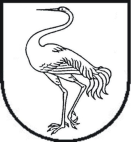 Visagino savivaldybės tarybasprendimasDĖL VISAGINO SAVIVALDYBĖS ŽELDYNŲ IR ŽELDINIŲ APSAUGOS, PRIEŽIŪROS IR TVARKYMO KOMISIJOS SUDĖTIES IR NUOSTATŲ PATVIRTINIMO2021 m. gruodžio __ d. Nr. TS- __VisaginasVisagino savivaldybės taryba, vadovaudamasi Lietuvos Respublikos vietos savivaldos įstatymo 16 straipsnio 2 dalies 6 punktu, Lietuvos Respublikos želdynų įstatymo 5 straipsnio 1 dalies  4 punktu ir 25 straipsniu ir atsižvelgdama į Visagino savivaldybės mero 2021 m. lapkričio 30 d. raštą Nr. (4.17E) 1-5031 „Dėl komisijos nario delegavimo“, Visagino savivaldybės seniūnaičių sueigos 2021 m. lapkričio 24 d. raštą „Dėl želdynų ir želdinių apsaugos, priežiūros ir tvarkymo komisijai deleguojamų seniūnaičių“, nusprendžia:1. Patvirtinti Visagino savivaldybės želdynų ir želdinių apsaugos, priežiūros ir tvarkymo komisijos (toliau – Komisija) sudėtį:1.1. Julija Svidėnienė – Komisijos pirmininkė, Visagino savivaldybės administracijos direktoriaus pavaduotoja;1.2. Danutė Kardelienė – Komisijos pirmininko pavaduotoja, Visagino savivaldybės administracijos Vietinio ūkio valdymo ir statybos skyriaus vyresnioji specialistė;1.3. Agata Lavrinovič – Komisijos sekretorė ir narė, Visagino savivaldybės administracijos Architektūros ir teritorijų planavimo skyriaus vyriausioji specialistė; 1.4. Andrejus Akopovas – Komisijos narys, Visagino savivaldybės tarybos narys; 1.5. Česlovas Mikšys – Komisijos narys, Vilties g. seniūnaitijos seniūnaitis;1.6. Raisa Virko – Komisijos narė, Visagino savivaldybės administracijos Aplinkos tvarkymo skyriaus vedėja;1.7. Loreta Žigienė – Komisijos narė, Santarvės g. seniūnaitijos seniūnaitė.2. Patvirtinti Visagino savivaldybės želdynų ir želdinių apsaugos, priežiūros ir tvarkymo komisijos nuostatus (pridedama).      3. Paskelbti šį sprendimą Teisės aktų registre ir Visagino savivaldybės interneto svetainėje.      4. Nustatyti, kad šis sprendimas įsigalioja 2022 m. sausio 1 d.	Šis sprendimas gali būti skundžiamas savo pasirinkimu Visagino savivaldybės tarybai (Parko g. 14, 31140 Visaginas) Lietuvos Respublikos viešojo administravimo įstatymo nustatyta tvarka arba Lietuvos administracinių ginčų komisijos Panevėžio apygardos skyriui (Respublikos g. 62, 35158 Panevėžys) Lietuvos Respublikos ikiteisminio administracinių ginčų nagrinėjimo tvarkos įstatymo nustatyta tvarka arba Regionų apygardos administracinio teismo Panevėžio rūmams (Respublikos g. 62, 35158 Panevėžys) Lietuvos Respublikos administracinių bylų teisenos įstatymo nustatyta tvarka per vieną mėnesį nuo jo paskelbimo arba įteikimo suinteresuotam asmeniui dienos.Savivaldybės meras					  Erlandas Galaguz